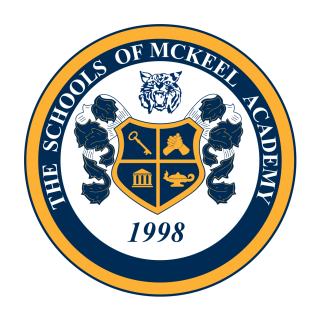 The Board of TrusteesofThe Schools of McKeel AcademyMcKeel Academy of TechnologyMcKeel Elementary AcademySouth McKeel AcademyWill have a meeting on:Tuesday, September 24, 202012:00 pmLocation:McKeel Academy of TechnologyDirector’s office1810 W. Parker St.Lakeland, FLThe Public is invited to attend.Meeting times and dates are subject to change